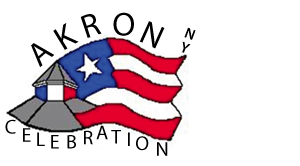 Donation RequestAKRON CELEBRATION COMMITTEEwww.celebrateakron.orgOrganizing and hosting celebrations for the Fourth of July and New Year’s EveThe Celebration Committee is beginning to organize and schedule events for this year’s Fourth of July festivities. The fireworks are planned for July 3rd in Veterans Park and the gala parade on July 4th in the Village of Akron. We will also be recognizing the Town of Newstead’s Bicentennial this year. Your generosity and continued support will help make this a memorable celebration for the entire community. Sustaining these traditions is only possible with your donations.Donor Information:Name		______________________________________________________________________Address	______________________________________________________________________Pledge Information:I pledge a total of $____________ Please use the following name in all acknowledgements:___ I will be emailing our logo to be used in acknowledgements (akroncelebration@gmail.com)___We will be participating in the Parade – July 4th @ 4:30 – formation at Akron Central Schools               Provide name and email address: _____________________________________________ We would like to volunteer our time             Provide name and email address: ____________________________________________Signature											DatePlease make checks payable to:				Akron Celebration Committee								PO Box 16								Akron NY 14001 Thank you for your support and generosity!